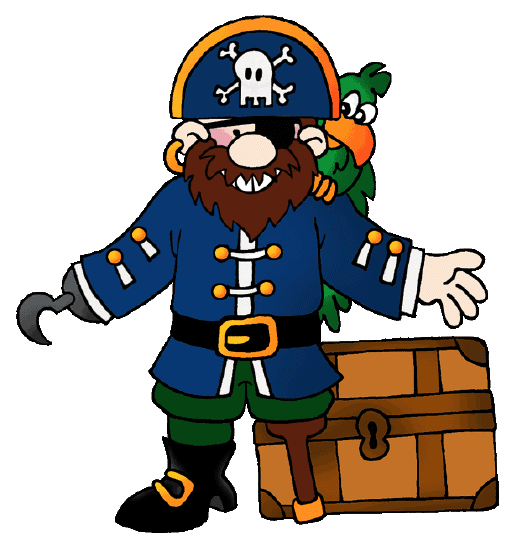 ARRR?INSTRUCTIONS FOR THE /r/ SOUND     The most common sound that people substitute for /r/ is the  /w/ sound.  The /w/ sound is made with the lips and the /er/ sound is made with the tongue. Tell the student to pull the back of the tongue to the back of the mouth. The edges of the tongue press up to the roof of the mouth and the tip of the tongue is raised up but not flipped back. Air goes over the tongue to say /er/.  The mouth must be open about a finger width.  Do not let the student close their teeth all the way.  The tongue has to have room to go up and back.     If the student says “ah” the tongue is down and needs to go up.  Sometimes the tongue is pulled back too far causing the back of the tongue to drop.  It sounds like a distorted “ah” or like a “choked ah”.  If the child is instructed to bring the tongue forward just a bit more this may correct it.     Sometimes it is easier for the child to start with the mouth open enough to say “ah” and then bring the jaw up enough to say “er”.  The final production sounds like “ahr”./r/ WORD LISTS Initial /r/ words:Ray    	read		write		row		roof		round	rose		reel		rain		room		rough	runFinal /r/ words:fire		four		deer		hair		you’re	puredoor		hire		fair		ear		car		moreMedial /r/ words:pirate	cherry	garage	iron		forest	ice creamparade	merry	barn		farm		fairy		dairy